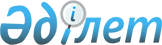 О вопросах создания некоммерческого акционерного общества "Национальный центр детской реабилитации"Постановление Правительства Республики Казахстан от 24 января 2022 года № 25.
      Правительство Республики Казахстан ПОСТАНОВЛЯЕТ:
      1. Создать некоммерческое акционерное общество "Национальный центр детской реабилитации" (далее – НАО "НЦДР") со стопроцентным участием государства в уставном капитале.
      2. Определить основными видами деятельности НАО "НЦДР" оказание специализированной, высокотехнологичной, стационарной, стационарозамещающей, консультативно-диагностической, комплексной реабилитационной и иной медицинской помощи, восстановительного лечения и медицинской реабилитации детям и подросткам с психоневрологическими заболеваниями, включающей медицинскую, социальную, психолого-педагогическую помощь, обеспечение рационального диетического питания и обучение детей по общей, вспомогательной и коррекционной программам, инклюзивное образование и вовлечение в паралимпийские игры, подготовку кадров через докторантуру (PhD), резидентуру, магистратуру, а также повышение квалификации и переподготовку специалистов медицинских и медико-социальных учреждений по профилю, проведение научно-исследовательских, научно-технических и научно-методических работ, внедрение научно-инновационных технологий, направленных на совершенствование восстановительного лечения и медицинской реабилитации, участие в совершенствовании существующих и разработку новых технологий (методов) реабилитации и профилактики заболеваний детского возраста, разработку и издание научной и методической литературы в области реабилитологии и восстановительного лечения, деятельность холдинговых компаний.
      3. Уставный капитал НАО "НЦДР" сформировать за счет республиканского имущества согласно приложению к настоящему постановлению.
      4. Реорганизовать в установленном законодательством Республики Казахстан порядке республиканское государственное предприятие на праве хозяйственного ведения "Республиканский детский реабилитационный центр "Балбулак", находящееся в ведении Министерства здравоохранения Республики Казахстан, путем преобразования в акционерное общество "Детский реабилитационный центр "Балбулак" (далее – АО "ДРЦ "Балбулак") со стопроцентным участием государства в уставном капитале.
      5. Определить основными видами деятельности АО "ДРЦ "Балбулак" реабилитацию детей в условиях стационара с использованием климатотерапии, лечебной физкультуры, физиотерапевтических и других процедур, оказание специализированной комплексной лечебно-оздоровительной, медико-диагностической, психолого-педагогической и социально-адаптационной помощи детям с применением современных методов диагностики, исследований и лечения путем постоянного повышения их качества, передачу сведений в медицинские организации с необходимыми рекомендациями при выписке.
      6. Комитету государственного имущества и приватизации Министерства финансов Республики Казахстан совместно с Министерством здравоохранения Республики Казахстан в установленном законодательством Республики Казахстан порядке обеспечить:
      1) утверждение уставов НАО "НЦДР" и АО "ДРЦ "Балбулак";
      2) избрание лиц, уполномоченных на подписание от имени НАО "НЦДР" и АО "ДРЦ "Балбулак" документов для государственной регистрации, осуществление финансово-хозяйственной деятельности и представление их интересов перед третьими лицами до образования органов НАО "НЦДР" и АО "ДРЦ "Балбулак";
      3) государственную регистрацию НАО "НЦДР" в органах юстиции и АО "ДРЦ "Балбулак" в некоммерческом акционерном обществе "Государственная корпорация "Правительство для граждан";
      4) передачу Министерству здравоохранения Республики Казахстан прав владения и пользования государственным пакетом акций НАО "НЦДР";
      5) принятие иных мер, вытекающих из настоящего пункта.
      7. Комитету государственного имущества и приватизации Министерства финансов Республики Казахстан в установленном законодательством Республики Казахстан порядке передать государственный пакет акций АО "ДРЦ "Балбулак" в НАО "НЦДР" после исполнения мероприятий, указанных в пунктах 1, 4 и 6 настоящего постановления.
      8. Утвердить прилагаемые изменение и дополнения, которые вносятся в некоторые решения Правительства Республики Казахстан.
      9. Настоящее постановление вводится в действие со дня его подписания. Перечень республиканского имущества, передаваемого в оплату акций некоммерческого акционерного общества "Национальный центр детской реабилитации"
      Таблица 1
      Таблица 2
      __________________________ Изменение и дополнения, которые вносятся в некоторые решения Правительства Республики Казахстан
      1. В постановлении Правительства Республики Казахстан от 12 апреля 1999 года № 405 "О видах государственной собственности на государственные пакеты акций и государственные доли участия в организациях":
      в перечне акционерных обществ и хозяйственных товариществ, государственные пакеты акций и доли участия которых остаются в республиканской собственности, утвержденном указанным постановлением:
      раздел "г. Нур-Султан" дополнить строкой, порядковый номер 21-204, следующего содержания:
      "21-204. Некоммерческое акционерное общество "Национальный центр детской реабилитации".
      2. В постановлении Правительства Республики Казахстан от 27 мая 1999 года № 659 "О передаче прав по владению и пользованию государственными пакетами акций и государственными долями в организациях, находящихся в республиканской собственности":
      в перечне государственных пакетов акций и государственных долей участия в организациях республиканской собственности, право владения и пользования которыми передается отраслевым министерствам и иным государственным органам, утвержденном указанным постановлением:
      раздел "Министерству здравоохранения Республики Казахстан" дополнить строкой, порядковый номер 227-27, следующего содержания:
      "227-27. Некоммерческое акционерное общество "Национальный центр детской реабилитации".
      3. В постановлении Правительства Республики Казахстан от 17 февраля 2017 года № 71 "О некоторых вопросах министерств здравоохранения и национальной экономики Республики Казахстан":
      в Положении о Министерстве здравоохранения Республики Казахстан, утвержденном указанным постановлением:
      в перечне организаций, находящихся в ведении Министерства здравоохранения Республики Казахстан и его ведомств:
      1) в разделе "1. Государственные предприятия на праве хозяйственного ведения":
      строку, порядковый номер 29, исключить;
      2) раздел "4. Акционерные общества" дополнить строкой, порядковый номер 18, следующего содержания:
      "18. Некоммерческое акционерное общество "Национальный центр детской реабилитации".
      ______________________
					© 2012. РГП на ПХВ «Институт законодательства и правовой информации Республики Казахстан» Министерства юстиции Республики Казахстан
				
      Премьер-МинистрРеспублики Казахстан 

А. Смаилов
Приложение
к постановлению Правительства
Республики Казахстан
от 24 января 2022 года № 25
№ п/п

Наименование

Адрес

Площадь кв.м

Кадастровый номер

Перечень объектов недвижимости

1
Реабилитационный центр (главный корпус)
город Нур-Султан, район Есиль, проспект Туран, здание 36
34224,2
21:320:097:926:
36/А
2
Жилой дом (жилой дом для сотрудников)
город Нур-Султан, район Есиль, проспект Туран, здание 36
3336,8
21:320:097:926:
36/Б
3
Котельная (здание котельной)
город Нур-Султан, район Есиль, проспект Туран, здание 36
584,3
21:320:097:926:
36/В
4
Гараж
город Нур-Султан, район Есиль, проспект Туран, здание 36
98,1
21:320:097:926:
36/З
5
Проходная (контрольно-пропускной пункт)
город Нур-Султан, район Есиль, проспект Туран, здание 36
24,6
21:320:097:926:
36/Д
6
Проходная (контрольно-пропускной пункт)
город Нур-Султан, район Есиль, проспект Туран, здание 36
25
21:320:097:926:
36/Ж
№ п/п

Наименование

Единица измерения

Количество

1

2

3

4

Перечень имущества

1
Изделие из ПВХ (окно Goodwin 58) 3 шт.
шт.
1
2
Оконный блок ПВХ 2000х1000 – 2 шт. (стеклопакет 6+20+6 Шпион)
шт.
1
3
Радиатор панельный (стальной двойной 1000/500)
шт.
1
4
Радиатор панельный (стальной двойной 1100/500)
шт.
5
5
Радиатор панельный (стальной двойной 1200/500)
шт.
1
6
Радиатор панельный (стальной двойной 1300/500)
шт.
13
7
Радиатор панельный (стальной двойной 1400/500)
шт.
13
8
Радиатор панельный (стальной двойной 1500/500)
шт.
2
9
Радиатор панельный (стальной двойной 1600/500)
шт.
2
10
Радиатор панельный (стальной двойной 1700/300)
шт.
20
11
Радиатор панельный (стальной двойной 2000/600)
шт.
1
12
Радиатор панельный (стальной двойной 800/500)
шт.
1
13
Радиатор панельный (стальной двойной 900/500)
шт.
1
14
Лифт
шт.
1
15
Система пожаротушения
шт.
1
16
Системы вентиляции и кондиционирования
шт.
1
17
Системы водопровода и канализации
шт.
1
18
Системы отопления и горячего водоснабжения главного корпуса
шт.
1
19
Системы электрооборудования, освещения, слаботочные устройства
шт.
1
20
Системы отопления и горячего водоснабжения общежития
шт.
1
21
Системы радиофикации общежития
шт.
1
22
Системы телевидения общежития
шт.
1
23
Системы телефонизации общежития
шт.
1
24
Системы холодного водопровода и канализации
шт.
1
25
Системы электрооборудования, освещения
шт.
1
26
Оборудование котельной
шт.
1
27
Электрооборудование, электроосвещение котельной
шт.
1
28
Автоматический шлагбаум
шт.
3
29
Кассовая кабинка
шт.
1
30
Перегородки (28,86 кв.м, из стекла с алюминиевыми профилями)
шт.
1
31
Ресепшн с защитными ролл ставнями
шт.
1
32
Система видеонаблюдения
шт.
3
33
Сооружение из двух кабинетов на 2 этаже второго блока, конференц зала
шт.
1
34
Станция химической водоподготовки и умягчения питьевой воды
шт.
1
35
EXP плата управления, марка Karel, модель DS 200, UTIL-L EXP
шт.
1
36
Блок питания
шт.
1
37
Вентилятор ADH 560R
шт.
1
38
Вентиляторы вытяжные, 1,1 Кв/1269 оборотов в минуту
шт.
3
39
Воздухонагревательный прибор (теплообменник) 38х33-5/8СS30T4R1
шт.
4
40
Запорно-пусковое устройство
шт.
1
41
Извещатель дымовой оптико-электронный, цвет бежевый
шт.
1
42
Калорифер водяной КСк 3-10
шт.
4
43
Калорифер водяной КСк 3-8
шт.
1
44
Калорифер КЭВ-12 Н
шт.
1
45
Компрессор восьми атмосферный
шт.
1
46
Насос ручной
шт.
1
47
Насос циркулярный для теплообменника 40/125
шт.
1
48
Окно с форточкой (75 шт.)
шт.
1
49
Световой занавес CEDES (11 шт.)
шт.
1
50
Сетевое оборудование для локальной сети с установкой
шт.
1
51
Система дымоудаления с рукавами и стыковочным узлом 
шт.
1
52
Стальной панельный радиатор, модель 22, размер 500х1100 мм, 5 шт.
шт.
2
53
Стальной панельный радиатор, модель 22, размер 500х1200 мм, 5 шт.
шт.
1
54
Стальной панельный радиатор, модель 22, размер 500х1200 мм, 10 шт.
шт.
1
55
Стальной панельный радиатор, модель 22, размер 500х1300 мм, 10 шт.
шт.
1
56
Стальной панельный радиатор, модель 22, размер 500х1300 мм, 5 шт.
шт.
1
57
Стальной панельный радиатор, модель 22, размер 500х1400 мм, 5 шт.
шт.
1
58
Стальной панельный радиатор, модель 22, размер 500х1400 мм, 15 шт.
шт.
1
59
Теплообменник (калорифер) ПВУ № 03
шт.
1
60
Теплообменник (калорифер) ПВУ № 05
шт.
1
61
Теплообменник (калорифер) ПВУ № 06
шт.
1
62
Теплообменник (калорифер) ПВУ № 08
шт.
1
63
Теплообменник (калорифер) ПВУ № 13.1
шт.
1
64
Теплообменник (калорифер) ПВУ № 13.2
шт.
1
65
Теплообменник (калорифер) ПВУ № 14
шт.
1
66
Теплообменник (калорифер) ПВУ № 17
шт.
1
67
Теплообменник (калорифер) ПВУ № 18
шт.
1
68
Теплообменник (калорифер) ПВУ № 19
шт.
1
69
Установка автоматического газового пожаротушения
шт.
1
70
Центробежный насос с префильтрами для большого бассейна
шт.
2
71
Циркуляционный насос теплообменника 40/125 (3 шт.)
шт.
1
72
Ресепшн
шт.
1
73
Горелка для котла, 3876 кВт
шт.
2
74
Плата (циферблатная) KCА-941А, центральная плата частотного преобразователя
шт.
1
75
Вывеска входной группы наименования учреждения, продублированная шрифтом Брайля 60х40
шт.
2
76
Мнемосхема здания 1 этажа, продублированная шрифтом Брайля 60х40
шт.
2
77
Откидные поручни для унитазов
шт.
2
78
Поручни для раковин
шт.
2
79
Стационарные поручни для унитазов
шт.
2
80
Благоустройство
шт.
1
81
Компьютер
шт.
17
82
Компьютер DELL Optiplex 790USFF
шт.
135
83
Компьютер DELL Optiplex USFF
шт.
92
84
Компьютер сборный
шт.
6
85
Монитор LCD для видеорегистратора
шт.
4
86
Процессор SPS-PROC 3.2/800 2M (сервер)
шт.
2
87
Принтер лазерный
шт.
131
88
Тонкий клиент Корпус Мini ITX Foxconn RS-233
шт.
2
89
Видеорегиcтратор 16-канальный EverFocus TUTIS-16F3
шт.
4
90
Проектор Epson
шт.
1
91
Интерактивная доска, компьютер, клавиатура, мышь, монитор с диагональю 18,5
шт.
1
92
Интерактивный сенсорный дисплей
шт.
1
93
Ноутбук
шт.
3
94
Ноутбук Asus
шт.
1
95
Ноутбук Lenovo
шт.
4
96
Ноутбук Тurion X-2
шт.
1
97
Проектор ACER X1240
шт.
3
98
Экран для проектора
шт.
3
99
БЭКАП (сервер)
шт.
1
100
НЕТВОРКИНГ-LAN выключатели (сервер)
шт.
1
101
Сервер "Системы хранения данных"
шт.
1
102
Сервер резервного копирования
шт.
1
103
Терминал сервера 1/4 (сервер)
шт.
1
104
Файрвол сервера 1/1 (сервер)
шт.
1
105
Комплекс аппаратно-программный
шт.
2
106
Комплекс компьютерный многофункциональный для исследования
шт.
1
107
Комплекс реабилитационный DST-8000 (Dynamic Stair Trainer)
шт.
1
108
Комплекс реабилитационный DST-8000 с принадлежностями
шт.
2
109
Модуль педиатрический, Pediatrik Module, дополнительная опция к Lokomat
шт.
1
110
Модуль расширения обратной связи AugmFeedbModule, дополнительная опция к Lokomat
шт.
1
111
МОТОmed gracile12
шт.
5
112
Преобразователь биологических сигналов, опорно-двигательный ПБС БОС
шт.
4
113
Преобразователь биологических сигналов, психоэмоциональная коррекция ПБС БОС
шт.
4
114
Реабилитационный роботизированный комплекс Lokomat-Pro c беговой дорожкой 
шт.
2
115
Система постурографии
шт.
2
116
Стол для механотерапии верхних конечностей с педалью
шт.
7
117
Тимпанометр АИ-02
шт.
1
118
ЭМГ с записывающим устройством
шт.
1
119
Аппарат обратного осмоса
шт.
1
120
Вытяжной шкаф с интегрированными службами
шт.
2
121
Микроскоп 10х0,25, объектив СЗ-Achromat40х/0.65,100х/1,25, конденсор
шт.
1
122
Термостат INCUCELL
шт.
1
123
Центрифуга настольная
шт.
1
124
Просмотровое устройство для рентгеновских снимков, одно поле
шт.
10
125
Визиограф в комплекте с датчиком № 2 обработки изображения зуба
шт.
1
126
Записывающее устройство ЭКГ, передвижное
шт.
1
127
Кабина звукоизолированная для аудиометров
шт.
1
128
Клинический аудиометр/соединен к контрольной панели в кабине
шт.
1
129
Набор инструментов ЛОР-врача
шт.
1
130
Отоскоп
шт.
1
131
Просмотровое устройство для рентгеновских снимков, 3 секции
шт.
2
132
Электроэнцефалограф-регистратор ЭЭГ
шт.
2
133
Дефибриллятор портативный двухфазный
шт.
1
134
Концентратор кислородный 7F-5mini
шт.
1
135
Ларингоскоп
шт.
1
136
Амплипульс электротерапия-7
шт.
8
137
Аппарат для холодного массажа
шт.
1
138
Аппарат для электротерапевтического воздействия
шт.
8
139
Аппарат лазеротерапии (лазерное иглоукалывание)
шт.
2
140
Аппарат магнитной терапии с деревянной кушеткой
шт.
1
141
Аппарат магнитотерапии
шт.
2
142
Аппарат УВЧ
шт.
3
143
Аппарат ультразвуковой терапии
шт.
4
144
Аппарат ультразвуковой терапии, переносной
шт.
3
145
Бальнеологическая ванна "Laguna Bubble"
шт.
3
146
Биоптрон Компакт со стойкой
шт.
1
147
Биоптрон Про 1 с напольной стойкой (стационарный)
шт.
1
148
Ванна гидромассажная комбинированная Океан Форте
шт.
1
149
Душ Шарко
шт.
1
150
Ингалятор
шт.
5
151
Нейростимулятор
шт.
4
152
Оборудование медицинское для парафино-, термотерапии и грязелечения Fangomat AL50
шт.
1
153
Парафиновая ванна
шт.
1
154
Солевая камера в комплекте
шт.
1
155
Фанго-парафин термошкаф С-14
шт.
1
156
Электросон
шт.
4
157
Шкаф сухожаровой
шт.
3
158
Шкаф-пенал для реактивов (вентилируемый)
шт.
3
159
Машина моечно-дезинфицирующая модели WD 230 с принадлежностями
шт.
1
160
Стерилизатор паровой Belimed серии MST
шт.
3
161
Установка для получения очищенной воды для инъекций УВОИ
шт.
1
162
Преобразователь биологических сигналов логотерапевтический ПБС БОС
шт.
2
163
Принтер HP LASERJET 1022N
шт.
31
164
Принтер дуплексный HP LJ Prj 400 M401d/A4/
шт.
21
165
Сканер планшетный
шт.
16
166
МФУ XEROX WorkCentre 3210N
шт.
1
167
Принтер XEROX Phaser 3052NI
шт.
4
168
Принтер цветной
шт.
2
169
Zebpa TLP 2844
шт.
1
170
Денежный ящик CR-9410, черный
шт.
1
171
Детектор валют ДОРС 60 (ультрафиолетовый)
шт.
2
172
Ламинатор А-3
шт.
3
173
МФУ (коридорный)
шт.
1
174
МФУ Xerox (3/1)
шт.
1
175
МФУ НР LaserJ M 1522 n
шт.
3
176
Принтер HP Laser
шт.
3
177
Принтер/сканер/копирование Laser Canon MF 4550d 
шт.
12
178
Принтер лазерный НР LASER PROFESSIONAL M1130 MFP
шт.
1
179
Сканер HP/SJ5590/A4/digital, flatbed
шт.
6
180
Сканер/ксерокс/копирование (3/1)
шт.
1
181
Принтер НР/scanner/copier
шт.
1
182
МФУ (3 в 1)
шт.
6
183
Сканер
шт.
1
184
Ксерокс
шт.
1
185
Бактерицидный облучатель
шт.
181
186
Дезар-5 Облучатель ОРУБ-01-КРОНТ-5
шт.
32
187
Ростомер для взрослых ЛДСП
шт.
2
188
Весы аналитические, 310 г, 0,1 г
шт.
1
189
Весы точные, 2200 г, 0,01 г
шт.
1
190
Весы точные, 320 г, 0,01 г
шт.
1
191
Набор дозаторов (по 5 дозаторов)
шт.
13
192
Счетчик лейкоцитов и ретикулоцитов
шт.
2
193
Мобильный подъемник для пациентов
шт.
5
194
Подлокотник для душа Шарко
шт.
1
195
Подъемник для пациентов для бассейна
шт.
1
196
Пистолет струйный с восемью насадками (RUDOLF, Германия)
шт.
1
197
Стеллаж для предметов анестезиологии
шт.
1
198
Ультразвуковая мойка
шт.
1
199
Весы для взвешивания спирта
шт.
4
200
Весы 300 кг, 70х80
шт.
1
201
Рецикулятор УФ-бактерицидный 2-х ламповый РБ-07-Я-ФП
шт.
1
202
Стерилизатор DrBrowns электрический паровой, артикул 856
шт.
3
203
Бактерицидный облучатель большой
шт.
2
204
Аппарат для закрепления навыков и коррекции речи АКР-01 "Монолог"
шт.
8
205
Дезар-5 Облучатель-ОРУБн 3-5 "КРОНТ" (10 шт.)
шт.
1
206
Кондиционер
шт.
2
207
Кондиционер Samsung AO 24 UGENSER
шт.
1
208
Кондиционер Аlmacom (Гонконг, серия Classik)
шт.
1
209
Кондиционер напольный с установкой
шт.
1
210
Очиститель воздуха TREE 200
шт.
5
211
Очиститель воздуха TREE электростатистический (двойной)
шт.
6
212
Оверлок
шт.
1
213
Цифровая камера Nikon
шт.
1
214
Аппаратура усилительная (две колонки)
шт.
1
215
Микрофон беспроводной для вокала
шт.
6
216
Музыкальная аппаратура. Активный микшерный пульт 250 Вт
шт.
5
217
Музыкальный инструмент – домбра 
шт.
10
218
Музыкальный центр
шт.
8
219
Обогреватель
шт.
30
220
Обогреватель переносной, радиаторный
шт.
1
221
Телевизор LG ЖК плазменный, 106 см (с креплением)
шт.
1
222
Универсальная консоль "Комплекс-1" (3 метра)
шт.
10
223
Утюг паровой Philips GC 4860
шт.
3
224
Телевизор для платного отделения с кронштейном
шт.
4
225
B1520PRO EUROLIVE B 1520 громкоговоритель
шт.
1
226
PMP4000 пульт микшерный
шт.
1
227
RADIUS светоизлучающие диоды
шт.
1
228
Кондиционер ALK-48 M
шт.
4
229
Музыкальный инструмент – баян 
шт.
1
230
Радиомикрофон (головной)
шт.
4
231
Синтезатор
шт.
8
232
Электроскутер Q-Moto MT-14
шт.
3
233
Зеркальный фотоаппарат Canon
шт.
1
234
Кресла на полозьях с подлокотниками
шт.
6
235
Кондиционер AL-09HT
шт.
6
236
Кондиционер AL-12HT
шт.
6
237
Система вызова медицинского персонала, приемное отделение
шт.
1
238
Факс Panasonic KX-FT 934CA/RU
шт.
6
239
VDC-4007D часы двухсторонние
шт.
2
240
Аппарат телефонный (факс)
шт.
1
241
Видеокамеры внутренние купольные, цветного изображения
шт.
5
242
Видеокамеры наружные, цветного изображения
шт.
3
243
Радиотелефон с дополнительной трубкой (факс, определение номера, автоответчик)
шт.
1
244
Телефон-факс
шт.
5
245
Телефонный аппарат (20 шт.)
шт.
1
246
Факс Panasonic
шт.
2
247
AF 19217 Сушилка для рук и волос Easy Dry Dual 1300A
шт.
2
248
Пылесос
шт.
1
249
Телевизор, диагональ 102, с кронштейном
шт.
1
250
Телевизор JVC LT-32A2, d-80 см
шт.
1
251
Стиральная машина
шт.
38
252
Телевизор LG 21 
шт.
28
253
Электрическая плита 4-х конфорочная "Dixi"
шт.
45
254
Аппарат для бахил (для выдачи бахил)
шт.
1
255
Аппарат сварочный
шт.
1
256
Линза на подставке PROSKIT MA-1215CF
шт.
1
257
Телевизор плазменный Panasonik TX-PR50C3, d-127 см
шт.
1
258
Опора для стояния ОСВ-212,1 размер 3, с электроприводом
шт.
2
259
Опора для стояния ОСВ-212,1,02, размер 2
шт.
5
260
Опора для стояния ОСВ-212,2,01, размер 1
шт.
2
261
Двухбалансная перекладина
шт.
16
262
DST панель с генерацией запахов, 75х75х11 см, 10-021
шт.
4
263
DST сканер
шт.
10
264
Активатор голоса
шт.
4
265
Артромот К2ProCPM 12-17-015
шт.
1
266
Ветряная машина DST
шт.
4
267
Вращающийся душ/сидение ванной
шт.
6
268
Детские катки, двухколесные
шт.
3
269
Идущий назад /размер 2
шт.
10
270
Идущий назад в тяжелом режиме, размер 4
шт.
2
271
Источник ультрафиолетового света, t/4 фута
шт.
4
272
Параллельные барьеры Вестминстера-12-17-012
шт.
6
273
Распорки с меняющейся формой
шт.
6
274
Ролики 1, 12-05-043
шт.
3
275
Ролики 2, 12-05-044
шт.
4
276
Ролики 3, 12-05-045
шт.
5
277
Ролики 4, 12-05-046
шт.
5
278
Ролики 5, 12-05-047
шт.
4
279
Ролики 7, 12-05-049
шт.
5
280
Ролики 8, 12-05-050
шт.
5
281
Ролики 9, 12-05-051
шт.
5
282
Система видеопроекции
шт.
5
283
Темно-фиолетовая распорка 5, 12-05-064
шт.
7
284
Три в одном приспособлении с действующим лотком, туфлями
шт.
9
285
Устройство для загара, стандартные линзы, 38х2,5х7,5 см
шт.
6
286
Ходунки 761 L
шт.
8
287
Ходунки-роллаторы на 4 колесиках
шт.
5
288
Шаровое устройство ввода графической информации
шт.
10
289
Боковой отражатель на базе оптического волокна, длина 2 м
шт.
1
290
Большая программа "динамичный ходок"
шт.
3
291
Большая терапевтическая полураспорка
шт.
5
292
Малая терапевтическая распорка
шт.
1
293
Манеж с регулируемой высотой
шт.
9
294
Прибор для загара, стандартные линзы, 38х12,5х7,5 см
шт.
6
295
Приспособление для кувыркания 2/детский самокат
шт.
12
296
Регулируемое педиатрическое сиденье с грудной лямкой
шт.
8
297
Ролики 6, 12-05-048
шт.
3
298
Свободно стоящие, размер 3
шт.
8
299
Сиденье для приема душа, установленное на стену, 12-01-012
шт.
5
300
Стоящие с наклоном, размер 1
шт.
3
301
Темно-фиолетовая распорка 1, 12-05-060
шт.
3
302
Универсальная система "Кузнечик"
шт.
5
303
Усовершенствованное сиденье для душа, размер 3
шт.
2
304
Устройство создания вибраций DST
шт.
5
305
Ходунки с переднезадним приводом большие
шт.
3
306
Боковое устройство для сидения с лотком, размер 1
шт.
7
307
Идущий назад, размер 1
шт.
2
308
Коляска детская прогулочная
шт.
4
309
Легкое сидение, размер 2
шт.
3
310
Легкое сидение, размер 3
шт.
5
311
Малая терапевтическая полураспорка, 12-05-033
шт.
4
312
Пакет образовательных программ для младенцев
шт.
3
313
Пакет программ обучения с инструктором для детей младшего возраста
шт.
2
314
Панель линейного излучения ультрафиолета, 660х150, 10-042
шт.
2
315
Педиатрическое устройство позиционирования малышей, полный набор
шт.
1
316
Программа легкое сидение (easy seat) с аксессуарами и регулировкой, размер 1
шт.
1
317
Программа легкое сидение (easy seat) с аксессуарами и регулировкой, размер 3
шт.
6
318
Программа-вестибюлятор
шт.
1
319
Ролики 9, 12-05-050
шт.
1
320
Синие распорки 1, 12-05-052
шт.
1
321
Синие распорки 3
шт.
1
322
Синие распорки 4
шт.
1
323
Синие распорки 5
шт.
1
324
Синие распорки 7
шт.
1
325
Синие распорки 8
шт.
3
326
Система воспроизведения звука высокого качества, 11-015
шт.
5
327
Столик в душе, 12-01-001
шт.
2
328
Ходунки 766 L
шт.
8
329
Цветной светодиод, 10-035
шт.
1
330
Боковое устройство для сидения с лотком, размер 3
шт.
4
331
Вестибюлятор
шт.
2
332
Звуковая панель
шт.
2
333
Программа легкое сидение (easy seat) с аксессуарами и регулировкой, размер 2
шт.
1
334
Прожектор дискового калориметра и лампа
шт.
2
335
Ролики 4, 12-05-051
шт.
1
336
Ролики 5, 12-05-051
шт.
1
337
Ролики 6, 12-05-051
шт.
1
338
Ролики 7, 12-05-051
шт.
1
339
Стоящие с наклоном, размер 2
шт.
2
340
Стоящие с наклоном, размер 3
шт.
3
341
Темно-фиолетовая распорка 1, 12-05-061
шт.
1
342
Темно-фиолетовая распорка 3
шт.
2
343
Темно-фиолетовая распорка 7
шт.
2
344
Тяжелые вращающиеся устройства для купания, 12-01-008
шт.
1
345
Упражнение с использованием педали 12-17-007
шт.
1
346
Шар с зеркальной поверхностью, дисковый калориметр с источником узкого луча, 10-018
шт.
2
347
Панель предельных значений
шт.
2
348
Распорки с меняющейся формой 12-05-038
шт.
2
349
Ролики 1, 12-05-051
шт.
1
350
Ролики 2, 12-05-051
шт.
1
351
Темно-фиолетовая распорка 6
шт.
2
352
Темно-фиолетовая распорка 8
шт.
2
353
Терапевтическая распорка 12-05-032
шт.
2
354
Темно-фиолетовая распорка 2, 12-05-061
шт.
3
355
Оборудование Монтессори 
шт.
1
356
Динамический параподиум PD150
шт.
1
357
Набор гантелей с подставкой
шт.
2
358
Ролики 3, 12-05-051
шт.
1
359
Комплект фитобочка "Профессиональная"
шт.
1
360
Боковое устройство для сидения с лотком, размер 2
шт.
2
361
Клавиши мега
шт.
9
362
Педиатрическое устройство для лежания на спине и лоток
шт.
2
363
Вакуумная установка
шт.
2
364
Вакуумный насос в комплекте
шт.
1
365
Лазерная установка Laser Line
шт.
1
366
Многофункциональный станок для обработки отрезного материала
шт.
1
367
Многофункциональный шлифовальный станок ORTHO 80/2
шт.
1
368
Ортопедическая мастерская
шт.
1
369
Станок для обработки отрезного материала
шт.
1
370
Термоплита в комплекте
шт.
1
371
Швейная машина в комплекте
шт.
2
372
Шлифовальная машина
шт.
2
373
Вытяжка
шт.
7
374
Вытяжка печная
шт.
1
375
Машина для нарезки продуктов, 300 л
шт.
1
376
Миксер, 40 л
шт.
1
377
Пила для мяса, костей, 2400 мм, из нержавеющей стали
шт.
1
378
Посудомоечная машина, 1170
шт.
1
379
Стерилизатор для 10 ножей, ультрафиолетовый
шт.
1
380
Тестомеска, 40 кг
шт.
1
381
Электрический бенчмари, охлаждаемый бассейн, холодильная камера 6-ти секционная
шт.
1
382
Электрический бенчмари, двойной бойлер, горячая камера 4-х секционная
шт.
2
383
Электрическая печь – 10, 890х1215х970 мм, для кухни
шт.
1
384
Электрическая конвекционная печь 1/1
шт.
1
385
Электрическая плита, 700 мм
шт.
1
386
Электрический котел непрямой, 145 л, с подогревом, для кухни
шт.
2
387
Гладильный каток ЛК-1640
шт.
1
388
Стиральная машина с большими оборотами и выжимкой, мощностью 60 кг
шт.
2
389
Стиральный автомат мощностью 25 кг
шт.
1
390
Стиральный автомат мощностью 33 кг
шт.
1
391
Стиральный автомат мощностью 7,5 кг
шт.
1
392
Сушильная машина мощностью 7,5 кг
шт.
1
393
Сушильный барабан мощностью 60 кг
шт.
2
394
Утюг F3TB4
шт.
2
395
Верстак слесарный
шт.
2
396
Верстак столярный
шт.
2
397
Гладильная система TEFAL GV 8461
шт.
1
398
Машина швейная бытовая Джаноме
шт.
2
399
Станок сверлильный диаметром 16 мм
шт.
1
400
Станок токарный по дереву СД-400/400Вт
шт.
1
401
Трехниточный оверлог
шт.
1
402
Швейная машина
шт.
3
403
Трехколесный велосипед ("Неумелые ездоки")
шт.
1
404
Коляска детская прогулочная
шт.
12
405
Коляска инвалидная LK 6009-46, ширина сиденья 46 см
шт.
20
406
Коляска инвалидная детская при ДЦП FS 985 LBJ, ширина сиденья 37 см
шт.
18
407
Коляска-кресло для детей инвалидов
шт.
5
408
Коляска-кресло для инвалидов "ARMED" FS958LBHP
шт.
13
409
Холодильник Candy
шт.
143
410
Холодильник Бирюса 8 Е 1
шт.
9
411
Холодильник лабораторный ANGELATONI
шт.
4
412
Холодильник/морозильник 260+85л- Fagor
шт.
16
413
Холодильник (высокий двухкамерный)
шт.
1
414
Холодильник Fagor
шт.
8
415
Холодильник для медикаментов "Angelantoni" 500
шт.
1
416
Холодильник лабораторный "Angelantoni" 700
шт.
1
417
Холодильник "Бирюса", двухкамерный
шт.
41
418
Витрина холодильная 410 л, 3-х дверная со спинкой
шт.
3
419
Холодильная камера для овощей
шт.
1
420
Холодильная камера с морозильником
шт.
1
421
Холодильная камера с морозильником для мяса
шт.
1
422
Холодильная камера с морозильником для теста
шт.
1
423
Холодильник, 1300 л
шт.
2
424
Холодильник, 600 л
шт.
3
425
Безопасное зеркало, 2 м
шт.
6
426
Вибропанель
шт.
9
427
Волоконно-оптический ковер, 2х1 м
шт.
4
428
Интерактивный шаровой бассейн вместе с устройством для вибрации
шт.
7
429
Магический куб
шт.
12
430
Материал для заполнения пола толщиной 
1 дюйм
шт.
76
431
Материал для заполнения стен толщиной 
1 дюйм, 36 м2
шт.
4
432
Материал для заполнения стен толщиной 
1 дюйм
шт.
39
433
Мягкий желоб, 11-025
шт.
12
434
Стеновая трубчатая панель
шт.
2
435
Ступенька с мягкой обивкой, 11-024
шт.
12
436
Тоннель для игр с мягкой обивкой
шт.
6
437
Трубка выброса пузырьков
шт.
11
438
Экологический чистый вентилятор, 11-016
шт.
5
439
Интерактивная клавиатура DST
шт.
6
440
Мешок фасоли, 11-048
шт.
3
441
Зеркала, разделенные на полосы
шт.
2
442
Игра – приключенческая пирамида
шт.
3
443
Мягкие игрушки-драконы
шт.
4
444
Мягкий модуль "Ступенька с горкой", маленький
шт.
1
445
Мягкий модуль "Тоннель"
шт.
1
446
Стул – "лист" (leaf chair)
шт.
2
447
Мягкий модуль "Ступенька с горкой", большой
шт.
1
448
Стандартная тактовая панель, 120х100 см, 10-039
шт.
1
449
Стеновая панель с акустическими эффектами, 11-054
шт.
1
450
Волоконно-оптический каскад, длина 120 см
шт.
2
451
Говорящая мега активная панель предельных значений
шт.
1
452
Материал для заполнения пола толщиной 
1 дюйм, 36 м2
шт.
3
453
Волоконно-оптический туннель
шт.
1
454
Нейро-ортопедический реабилитационный комбинезон РК Фаэтон
шт.
13
455
Опора для ползания ОП-109, 1
шт.
10
456
Опора для стояния ОСВ-210,1,01, размер 1
шт.
3
457
Опора для стояния ОСВ-210,1,02, размер 2
шт.
2
458
Опора для стояния ОСВ-210,2,02, размер 2
шт.
2
459
Опора для стояния ОСВ-211,1,02, размер 2
шт.
4
460
Опора для стояния ОСВ-212,1, размер 2
шт.
2
461
Сиденье для обследования детей с ортопедическими проблемами
шт.
14
462
Стенка шведская
шт.
17
463
Опора для сидения "Егорка-3"
шт.
20
464
Опора для стояния ОСВ-210,2,01, размер 1
шт.
5
465
Опора для стояния ОСВ-211,1,01, размер 1
шт.
2
466
Опора для стояния ОСВ-212,1,01, размер 1
шт.
7
467
Безрукавка, корсет 1
шт.
3
468
Безрукавка, корсет 2
шт.
3
469
Мат гимнастический
шт.
2
470
Опора для сидения "Егорка-2"
шт.
25
471
Прогулочное кресло на колесиках с подлокотниками
шт.
7
472
Шведская стена
шт.
7
473
Ковер
шт.
13
474
Ковер 2х5
шт.
1
475
Ковер 3х5
шт.
1
476
Ковер овальный 2х3
шт.
4
477
Ковер овальный 2х4
шт.
3
478
Ковер овальный 3х4
шт.
3
479
Ковровая дорожка (3 м)
шт.
1
480
Ковровая дорожка (7 м)
шт.
1
481
Ковер 4х5
шт.
1
482
Книжный шкаф с телевизионной подставкой
шт.
49
483
Кресло 1-местное
шт.
64
484
Кресло 2-х местное
шт.
26
485
Кровать конвертируемая для палаты, в которой находится младенец
шт.
7
486
Кухонный гарнитур угловой
шт.
51
487
Прихожая с зеркалом
шт.
51
488
Стол кухонный
шт.
37
489
4-х створчатый шкаф
шт.
51
490
Диван (мягкий)
шт.
1
491
Доска маркерная
шт.
1
492
Полка-стеллаж для поделок
шт.
20
493
Рабочий стол
шт.
114
494
Стол деревянный круглый
шт.
5
495
Стол обеденный
шт.
14
496
Стол офисный
шт.
75
497
Стол рабочий, 120х70х70 см
шт.
2
498
Стул для заседания, 14 шт.
шт.
1
499
Стул для столовой, персонал
шт.
1
500
Стул для столовой, персонал, 4 шт.
шт.
1
501
Стул для учеников
шт.
134
502
Тумба прикроватная на колесиках
шт.
19
503
Тумбочка прикроватная
шт.
123
504
Шкаф для бумаг, 80х52х184 см
шт.
4
505
Шкаф для документов, закрытый
шт.
1
506
Шкаф 2-х дверный с полками
шт.
6
507
Шкаф для одежды
шт.
25
508
Шкаф офисный
шт.
29
509
Шкаф плательный, 80х52х184 см, 2-х дверный
шт.
17
510
Шкаф с полками, 200х40х80 см
шт.
15
511
Стол для заседания
шт.
1
512
Стол круглый большой
шт.
2
513
Стол обеденный, 1,1х 0,6 м
шт.
6
514
Стол обеденный на 4 персоны
шт.
31
515
Стол обеденный на 6 персон
шт.
55
516
Стул обеденный
шт.
111
517
Трехместное кресло (мягкое)
шт.
3
518
Шкаф плательный
шт.
40
519
Кресло
шт.
8
520
Тумба
шт.
90
521
Двухместное кресло
шт.
21
522
Диван
шт.
14
523
Стол ученический, 60х80х120 см
шт.
5
524
Уголок отдыха
шт.
8
525
Шкаф одностворчатый, 40х51х192 см
шт.
49
526
Шкаф палатный, одна секция, 210х35х50 см, с двумя ящиками
шт.
319
527
Журнальный столик с хромированной ножкой
шт.
12
528
Закрытый шкаф для хранения документов
шт.
1
529
Кресло Б Директор
шт.
2
530
Кресло для директора
шт.
1
531
Кресло для конференц зала
шт.
85
532
Кресло заседания для заместителя главного врача
шт.
16
533
Кресло Престиж-Н
шт.
5
534
Кухонный гарнитур
шт.
1
535
Маленькая кухня с раковиной, холодильником и плиткой
шт.
4
536
Опен спейс (для бухгалтерий)
шт.
8
537
Полочки для обуви
шт.
30
538
Приемный лоток для гардероба
шт.
1
539
Рабочее кресло для профессоров
шт.
5
540
Стол, 1000х600х700 мм
шт.
19
541
Стол для читального зала
шт.
6
542
Стол заседания для кабинета главного врача
шт.
1
543
Стол компьютерный
шт.
10
544
Стол обеденный (деревянный на 4 персоны, 180х80х72 см)
шт.
1
545
Стол обеденный для палат, 80х80 см
шт.
16
546
Стол обеденный на 2 персоны
шт.
161
547
Трехместное кресло кожаное
шт.
9
548
Тумба мобильная, 50х50х40 см
шт.
15
549
Шкаф в холле
шт.
1
550
Шкаф для документов, 200х80х40 см
шт.
1
551
Шкаф для одежды с замком, 80х52х184 см
шт.
3
552
Шкаф для верхней одежды
шт.
5
553
Шкаф для дезинфицирующих средств
шт.
1
554
Шкаф для документов
шт.
50
555
Шкаф для инструментов, одна дверца
шт.
27
556
Шкаф из 4-х секций для персонала
шт.
58
557
Шкаф закрытый для хранения документов
шт.
3
558
Брифинг-приставка (дуб 131) PRT202L
шт.
1
559
Брифинг-приставка (орех классик) LRD202.M
шт.
1
560
Греденция (дуб 131) PRT301.L
шт.
1
561
Греденция (орех классик) LRD301.M
шт.
1
562
Двухместное кресло (коричневое)
шт.
5
563
Диваны для холла, модели для удобства детей, взрослых, 180х77 см
шт.
19
564
Журнальный столик для комнаты отдыха главного врача
шт.
1
565
Кресло Chairman 418V, Россия, PU2001-12, черное матовое
шт.
12
566
Кресло Chairman 435, Россия, кожаное черное
шт.
1
567
Кресло Chairman 480, кожаное черное
шт.
1
568
Кресло для операционного персонала
шт.
2
569
Кресло для руководителя
шт.
3
570
Кресло офисное
шт.
3
571
Кресло офисное "Престиж"
шт.
1
572
Кресло руководителя, для заместителя главного врача
шт.
4
573
Кресло руководителя для заседания (главного врача)
шт.
12
574
Кресло руководителя для кабинета главного врача
шт.
1
575
Кресло с подлокотником
шт.
3
576
Офисное кресло Chairman 420, бежевое
шт.
2
577
Офисное кресло Chairman 445, бежевое
шт.
24
578
Перегородка ресепшна
шт.
1
579
Рабочее кресло для руководителя
шт.
8
580
Рабочий стол для заместителя главного врача
шт.
4
581
Рабочий стол для руководителя
шт.
12
582
Стол 180 (дуб 131) PRT200.L
шт.
1
583
Стол для переговоров (дуб 131) PRT208.L
шт.
1
584
Стол для профессоров
шт.
5
585
Стол заседания для учительской
шт.
1
586
Стол офисный, 70х33х150 см
шт.
3
587
Стол офисный для платных услуг
шт.
2
588
Стол офисный эргономичный
шт.
2
589
Стол руководителя, для кабинета главного врача
шт.
1
590
Стол с 2-мя тумбами, 180 (орех классик), LRD201.M
шт.
1
591
Стол учительский, 70х80х150 см
шт.
5
592
Стол эргономичный с тумбой, 160х120х75 см
шт.
12
593
Стол рабочий, 140х80х75 см
шт.
3
594
Стул для кабинета старшего врача
шт.
26
595
Стул для посетителей в кабинеты административно-управленческого персонала
шт.
4
596
Тумба для комнаты отдыха главного врача
шт.
1
597
Тумба подвесная (дуб 131) PRT106 L
шт.
1
598
Тумбочка, 45х45х60 см
шт.
11
599
Тумбочка, 46х60 см
шт.
4
600
Тумбочка прикроватная, на колесах
шт.
66
601
Шкаф 2-х дверный с полочками, 80х50х184 см
шт.
14
602
Шкаф гардеробный 2-х секционный (орех классик), LRD401.M
шт.
1
603
Шкаф гардеробный 2-х секционный, 2147х515х2148 мм
шт.
1
604
Шкаф для документов на заказ индивидуальный для 2-х кабинетов, 230х80х40 см
шт.
15
605
Шкаф для хранения реабилитационных карт для отделений
шт.
10
606
Шкаф для верхней одежды и документов
шт.
17
607
Шкаф для кабинета главного врача
шт.
1
608
Шкаф для кабинета заместителя главного врача
шт.
4
609
Шкаф для класса
шт.
26
610
Шкаф для методической литературы с дверцами
шт.
10
611
Шкаф для палаты
шт.
89
612
Шкаф для спецодежды
шт.
2
613
Шкаф из 5 отсеков без дверей для гардероба
шт.
8
614
Шкаф-гардероб, 80х52х184 см, плательный, 2-х дверный
шт.
6
615
Шкаф для документов, 200х80х40 см
шт.
11
616
Журнальный столик
шт.
4
617
Кресло для персонала
шт.
24
618
Полка книжная
шт.
11
619
Стол для аптеки офисный, 2-х тумбовый
шт.
3
620
Стул обеденный (5 шт.)
шт.
1
621
Шкаф для аптеки
шт.
15
622
Шкаф для аптеки для уборочного инвентаря
шт.
1
623
Шкаф для аптеки угловой
шт.
2
624
Картотека
шт.
3
625
Полки для книжек (библиотека)
шт.
10
626
Кушетка смотровая, регулируемый подголовник
шт.
21
627
Тумба подкатная
шт.
6
628
Ученическая парта
шт.
86
629
Шкаф с остекленными дверцами и для верхней одежды
шт.
7
630
Кресло кровать для мам
шт.
40
631
Кровать с матрацем для взрослых
шт.
54
632
Парта для инвалидов
шт.
19
633
Полка для обуви
шт.
7
634
Пост медицинской сестры № 2, № 3
шт.
12
635
Пост медсестры 2 ПМ 01 002
шт.
8
636
Стеллаж для книг
шт.
5
637
Стол детский
шт.
12
638
Стол офисный для руководителя с тумбой, 160х120х75 см
шт.
1
639
Стол-стул детский
шт.
2
640
Стул обеденный (10 шт.)
шт.
3
641
Стул обеденный (28 шт.), психоневрологическое отделение № 4 "Акжол"
шт.
1
642
Тумба под телевизор
шт.
2
643
Тумба подкатная, 40х46х65 см
шт.
25
644
Шкаф для аптеки для документов, 70х33х150 см
шт.
2
645
Шкаф с полками
шт.
6
646
Кресло 2-местное коричневое
шт.
4
647
Кресло-кровать
шт.
149
648
Стол обеденный для палаты
шт.
29
649
Стол ученический
шт.
2
650
Стул обеденный (5 шт.)
шт.
1
651
Стул обеденный (22 шт.)
шт.
1
652
Стул обеденный (50 шт.), психоневрологическое отделение № 6 "Камкор"
шт.
1
653
Трехместный диван для ожидания
шт.
17
654
Шкаф, плательный, 80х52х184 см, 2-х дверный
шт.
1
655
Шкаф кухонный
шт.
6
656
Крутящееся офисное кресло
шт.
3
657
Шкаф с двухстворчатыми дверями
шт.
2
658
Дорожный стульчик для кормления
шт.
23
659
Кровать детская больничная
шт.
5
660
Кровать взрослая больничная
шт.
3
661
Кровать односпальная
шт.
8
662
Кровать с матрацем для детей 1-3 лет
шт.
26
663
Кровать с матрацем для детей 3-11 лет
шт.
21
664
Пуф
шт.
3
665
Стульчик для кормления
шт.
26
666
Стул обеденный (48 шт.), психоневрологическое отделение № 1 "Бобек"
шт.
1
667
Тумбочка прикроватная
шт.
76
668
Стул обеденный (50 шт.), психоневрологическое отделение № 2 "Кадам"
шт.
1
669
Приемный лоток для медсестры
шт.
14
670
Стул обеденный (10 шт.), психоневрологическое отделение № 3 "Болашак"
шт.
1
671
Кресло 1-местное коричневое
шт.
4
672
Кабинет Монтессори педагогики от 3 до 6 лет
шт.
1
673
Кабинет Монтессори педагогики от 8 месяцев до 3 лет
шт.
1
674
Компьютерный стол
шт.
14
675
Стол для кабинета труда
шт.
11
676
Стол для студентов медицинских учреждений
шт.
4
677
Стол для учителя
шт.
16
678
Стол учительский
шт.
1
679
Шкаф для документов со стеклянными полками
шт.
2
680
Шкаф для книг в учебные классы (кабинеты), 70х50х42х182 см
шт.
4
681
Шкаф для методической литературы, 40х80х150 см
шт.
5
682
Шкаф для книг в учебные классы
шт.
15
683
Шкаф офисный стеклянный для школы
шт.
1
684
Кровать функциональная, 2-х секционная
шт.
70
685
Табурет, передвижной, регулируемая высота
шт.
16
686
Стол компьютерный для системы БОС
шт.
9
687
Стол лабораторный сухой с подкатной тумбой и подключением воды и газа
шт.
28
688
Стол лабораторный с маленькой мойкой
шт.
7
689
Ширма медицинская 3-х секционная на колесиках
шт.
53
690
Шкаф под посуду и инструментарий
шт.
7
691
Кушетка медицинская (для массажа)
шт.
4
692
Кушетка медицинская мягкая
шт.
2
693
Кушетка смотровая
шт.
3
694
Ортопедический функциональный стул
шт.
6
695
Стул для инвалидов квадратный, для детей 3-7 лет
шт.
16
696
Шкаф для медикаментов
шт.
7
697
Шкаф медицинский со стеклянной дверцей
шт.
1
698
Кушетка медицинская
шт.
8
699
Кушетка процедурная
шт.
25
700
Кушетка массажная
шт.
17
701
Столик манипуляционный
шт.
1
702
Стул лабораторный
шт.
101
703
Тумбочка стоматологическая
шт.
2
704
Шкаф лабораторный
шт.
3
705
Шкаф стоматологии
шт.
2
706
Кресло, сбор проб
шт.
8
707
Шкаф для медикаментов с ящиками
шт.
8
708
Стол для весов
шт.
1
709
Кровать педиатрическая
шт.
50
710
Кровать функциональная 1,5 м
шт.
54
711
Стол процедурный
шт.
4
712
Стул детский
шт.
38
713
Весы-кресло SECA 952
шт.
4
714
Кровать больничная детская с матрацем ортопедическим
шт.
19
715
Кровать ортопедическая с комплектом аксессуаров
шт.
13
716
Кровать функциональная 2-х секционная, с матрацем 200х90 см
шт.
53
717
Стол для кинезотерапии по методу Бобат двухсекционный Korund
шт.
2
718
Кровать функциональная 2-х секционная, с матрацем 180х90 см
шт.
60
719
Стол для портативных физиотерапевтических аппаратов
шт.
20
720
Кушетка медицинская КМФ, 1970х660х540 мм
шт.
6
721
Подставка для оборудования, 3 полки
шт.
12
722
Ширма медицинская 2-х секционная на колесиках
шт.
20
723
Пеленальный столик
шт.
5
724
Модуль с мойкой
шт.
4
725
Тележка общего назначения, 2 полки
шт.
4
726
Шкаф металлический, двойная дверца
шт.
67
727
Денежный ящик Меркурий 100
шт.
1
728
Металлические решетки
шт.
1
729
Загрузочная тележка
шт.
4
730
Мойка с ящиками
шт.
11
731
Тележка для оборудования, с ящиком и нижней полкой
шт.
24
732
Тележка для историй болезней
шт.
4
733
Тележка для медикаментов, с ящиком и нижней полкой
шт.
10
734
Тележка медицинская
шт.
2
735
Весы ВЭМ-150 - МАССА-К (АЗ) электронные
шт.
2
736
Двухстворчатый настенный шкаф, 1800
шт.
2
737
Каталка для разноса пищи
шт.
1
738
Крюки для мяса
шт.
2
739
Мухобойка
шт.
1
740
Настенная полка
шт.
1
741
Настенная полка, 1200 мм
шт.
10
742
Настенная полка, 1600 мм
шт.
3
743
Настенная полка, 1800 мм
шт.
1
744
Настенная раковина для мойки рук
шт.
1
745
Передвижной рабочий стол, 1500 мм, верхняя плита с деревянной подпоркой
шт.
3
746
Рабочий стол для мяса, 1200х700х1000 мм
шт.
1
747
Рабочий стол, 1000 мм, верхняя плита с деревянной подпоркой
шт.
2
748
Рабочий стол, 1200 мм, верхняя плита с деревянной подпоркой
шт.
5
749
Рабочий стол, 1400 мм, верхняя плита с деревянной подпоркой
шт.
4
750
Рабочий стол, 1600 мм, верхняя плита с деревянной подпоркой
шт.
6
751
Рабочий стол с мойкой
шт.
2
752
Рабочий стол с мраморным покрытием с полками, 1800х900х850 мм
шт.
2
753
Рабочий стол с мраморным покрытием с полками, 2000х700х850 мм
шт.
1
754
Рабочий стол, 1700 мм, верхняя плита с деревянной подпоркой, для кухни
шт.
1
755
Рабочий стол, 1800 мм, верхняя плита с деревянной подпоркой, для кухни
шт.
8
756
Раковина для предварительной очистки, настольная
шт.
2
757
Рыбный стол с раковиной, 1800х700х1000 мм
шт.
1
758
Стол для рубки овощей
шт.
1
759
Стол с 2-мя раковинами, 1200 мм
шт.
5
760
Стол с мойкой, 1200 мм, под готовое тесто
шт.
1
761
Тележка, 2,5 т
шт.
1
762
Тележка для муки и сахара, 500х500х500 мм
шт.
1
763
Шкаф 400 мм
шт.
1
764
Шкаф для хранения хлеба
шт.
1
765
Тележка для грязного белья, 2 обода
шт.
10
766
Тележка для моющих средств
шт.
1
767
Ящик для сортировки грязных вещей
шт.
10
768
Столик для раздачи пищи
шт.
2
769
Тележка для белья
шт.
3
770
Тележка для транспортировки баков универсальная
шт.
1
771
Контейнер
шт.
5
772
Контейнер металлический для сбора и хранения ртутьсодержащих ламп
шт.
2
773
Раздаточный стол для кафетерия
шт.
1
774
Трехстворчатая доска
шт.
21
775
Загрузочный стеллаж для жестких эндоскопов
шт.
1
776
Специализированная мебель из нержавеющей стали (Hupfer, Германия)
шт.
1
777
Тележка для бумаг
шт.
1
778
Тележка на роликах транспортная
шт.
6
779
Мойка с креслом
шт.
1
780
Оборудование для парикмахерского дела
шт.
1
781
Стол слесарный, 200х90х90 см
шт.
1
782
Диспенсер офисный напольный
шт.
6
783
Манекен-Тренажер Little Anne-K
шт.
1
784
Стеллаж
шт.
6
785
Стеллаж (дополнительный элемент прямой)
шт.
28
786
Стеллаж (стартер)
шт.
28
787
Стеллаж металлический
шт.
39
788
Тележка уборочная в комплектации Ориго 300 HX
шт.
12
789
Стеллаж (железный)
шт.
19
790
Свободностоящая стремянка, 8 ступней
шт.
10
791
Система мобильных и стационарных стеллажей
шт.
5
792
Стеллаж (дополнительный элемент)
шт.
37
793
Сабельный резак
шт.
1
794
Тележка для выноса мусора
шт.
10
795
Диспенсер EX-90 LA
шт.
3
796
Диспенсер напольный, горячая, холодная вода
шт.
13
797
Резак
шт.
1
798
Тележка для белья на базе комплектации ОРИГО 300 HX
шт.
11
799
Диспенсер напольный для питьевой воды
шт.
16
800
Инфузионный штатив, из нержавеющей стали, передвижной
шт.
5
801
Стеллаж металлический с тремя полками
шт.
42
802
Тележка Nick Star Health Care с 2 герметичными ведрами
шт.
3
803
Канат для лазания
шт.
2
804
Скамейка деревянная со спинкой
шт.
3
805
Скамья двухуровневая усиленная
шт.
4
806
Стеллаж для плавательных бассейнов
шт.
2
807
Теннисный стол
шт.
2
808
Бордюр гардеробный
шт.
1
809
Газодымозащитный комплект ГДЗК, 30 шт.
шт.
1
810
Гидравлический трубогиб (для сгиба трубы от 15 до 50 мм)
шт.
1
811
Доска выставочная
шт.
2
812
Модуль газового пожаротушения емкостью 80 л.
шт.
2
813
Передвижные леса (лестница высотой 7 метров)
шт.
1
814
Тележка-корзина грузовая, с двойным слоем из оцинкованной стали
шт.
1
815
Трибуна
шт.
1
816
Цветочная клумба деревянная (475х30х60 см)
шт.
2
817
Щит пожарный
шт.
2
818
Макет фигуры "Повар"
шт.
1
819
Стеллаж (дополнительный элемент) (стартер)
шт.
1
820
Ширма
шт.
10
821
Душевая кабина акриловая, 90х90 см, с комплектующими
шт.
2
822
Шкафчик-аптечка, 3 отделения, навесной
шт.
3
823
Маленький сейф
шт.
19
824
Мебельный сейф ASM 25 EL
шт.
1
825
Сейф
шт.
1
826
Сейф ASM 90T
шт.
2
827
Сейф для медикаментов
шт.
11
828
Сейф лабораторный
шт.
2
829
Сейф металлический ASM 90T
шт.
1
830
Сейф модель BS D900
шт.
3
831
Сейф модель BS T670
шт.
1
832
Сейф огнестойкий
шт.
1
833
Гостевое кресло с хромированными ножками (белое)
шт.
4
834
Доска интерактивная Poly Vision eno Classic 2610А
шт.
10
835
Консоль 160х40х75 см
шт.
1
836
Консоль 220х40х75 см
шт.
2
837
Кресло для гостей стандартной высоты на хромированных неподвижных ножках
шт.
4
838
Кресло рабочее на роликах
шт.
1
839
Кресло рабочее на роликах (белое)
шт.
1
840
Кресло рабочее на роликах (кожаное)
шт.
1
841
Кресло рабочее на хромированных ножках с драпировкой из искусственной кожи
шт.
1
842
Рабочее кресло для компьютера
шт.
2
843
Рабочее кресло на хромированных ножках
шт.
2
844
Система сидений трехмодульная с драпировкой из искусственной кожи 
шт.
3
845
Стол рабочий с тумбой Респект+
шт.
1
846
Стол с металлической решеткой
шт.
10
847
Стул красный на хромированных ножках с драпировкой из искусственной кожи
шт.
2
848
Стул пластиковый
шт.
4
849
Тумбочка с тремя выдвижными ящиками
шт.
4
850
Шкаф картотечный AFC-04
шт.
1
851
Шкаф с деревянным корпусом, створками и полками, 80х40х160 см
шт.
1
852
Шкаф с открытыми полками, 157х40х80 см
шт.
1
853
Кресло к конференц приставке
шт.
1
854
Кресло к конференц столу
шт.
4
855
Кресло офисное для персонала, кожаное
шт.
3
856
Стол рабочий, 1400х750х720 мм
шт.
1
857
Тумба мобильная
шт.
1
858
Тумба мобильная, 410х560х590 мм, с замком
шт.
1
859
Шкаф 5 секций
шт.
1
860
Шкаф для одежды сотрудников
шт.
3
861
Лицензия на ОС, офисный пакет, лицензия клиентского доступа, 34 шт.
шт.
1
862
Программное обеспечение MICROSOFT ProDsktpwMDOP ALNG IiSAPk/MVL (136)
шт.
1
863
Программное обеспечение MICROSOFT ProDsktpwMDOP ALNG IiSAPk/MVL (8 шт)
шт.
1
864
Программное обеспечение Мicrosoft Office Windows 8.1.
шт.
15
865
Программное обеспечение для считывания и сбора данных со сканера
шт.
1
866
Программное обеспечение MICROSOFT OS APP
шт.
1
867
Пластиковая перегородка со стеклопакетом
шт.
2
868
Компьютер в комплекте (системный блок, монитор, клавиатура, оптическая мышка)
шт.
15
869
Экран для проектора мобильный, напольный
шт.
1
870
Опорно-двигательный комплекс БОС (комплекс психоэмоциональной коррекции, состоит из 2 мониторов и 1 системного блока) 
шт.
1
871
Комплекс БОС коррекции психоэмоционального состояния
шт.
2
872
Комплекс БОС логотерапевтический
шт.
2
873
Комплекс БОС опорно-двигательный
шт.
2
874
Прибор для комбинированной физиотерапии в комплекте
шт.
1
875
ККМ с ФП "Меркурий 130 Ф KZ"
шт.
1
876
Копировальный аппарат
шт.
2
877
Принтер лазерный HP Lazer Jet 1102
шт.
10
878
Принтер цветной лазерный
шт.
2
879
Сканер Epson Perfection V370 photo
шт.
2
880
Воздухоочиститель "Дезар" настенный
шт.
3
881
Счетчик для воды
шт.
1
882
Увлажнитель воздуха
шт.
5
883
Тепловентилятор
шт.
8
884
Активный микшер EUROPOWER PMP 2000
шт.
1
885
Кондиционер, 20-25 кв. м
шт.
11
886
Кондиционер, 50-55 кв. м
шт.
5
887
Кондиционер, 35 кв. м
шт.
2
888
Микрофон без шнура
шт.
1
889
Пылесос моющий, уборка сухая/влажная, 1700 ватт
шт.
2
890
Телевизор
шт.
2
891
Точило
шт.
1
892
Фотоаппарат компактный NIKON L 830 (black)
шт.
1
893
Швейная машина электромеханическая
шт.
1
894
Электрооборудование
шт.
1
895
Вертикализаторы прямостоящие
шт.
3
896
Вертикализаторы с наклоном
шт.
4
897
Вобулятор
шт.
4
898
Детские катки четырехколесные
шт.
1
899
Комплекс учебно-развивающих материалов для детей 3-7 лет, Монтессори кабинет
шт.
1
900
Комплект многофункциональный, модуль для фиксации тела ребенка, наклонная поверхность
шт.
1
901
Обруч жимфлекстер
шт.
3
902
Орбитрек механический
шт.
1
903
Перекладина 2-х балансовая гимнастическая
шт.
2
904
Самокаты
шт.
4
905
Триподы
шт.
3
906
Физиоролики детские разные
шт.
5
907
Ходунки 2-х колесные
шт.
3
908
Ходунки 4-х колесные
шт.
4
909
Ходунки с шортами
шт.
1
910
Коляска-кресло инвалидная
шт.
9
911
Коляска при ДЦП
шт.
5
912
Холодильник
шт.
2
913
Холодильник бытовой
шт.
29
914
Батут с сеткой
шт.
2
915
Брусья параллельные
шт.
1
916
Зеркало для ЛФК и занятий с логопедом
шт.
2
917
Кистевой тренажер
шт.
2
918
Мат детский спортивный, 0,5х1х0,1 м
шт.
4
919
Мат напольный
шт.
10
920
Мат настенный
шт.
10
921
Мячи гимнастические разных размеров
шт.
6
922
Мячи сенсорные набивные (3 штуки в комплекте)
шт.
1
923
Распорки для ЛФК
шт.
4
924
Стенка шведская металлическая разборная, настенная
шт.
2
925
Сухой бассейн
шт.
1
926
Уголки для ЛФК
шт.
4
927
Дверь фанерная, 900х2000 мм
шт.
2
928
Диван для холла
шт.
4
929
Диван офисный для руководителя
шт.
1
930
Доска
шт.
3
931
Доска маркерная и магнитная, 90х120 см, настенная
шт.
1
932
Кресло для персонала (8 шт.)
шт.
1
933
Подставка для ног
шт.
6
934
Подставка тумба, 500х500х400 мм
шт.
10
935
Процедурный стол передвижной
шт.
2
936
Стол, 140х65х75 см
шт.
1
937
Стол для столовой обеденный на 6 персон
шт.
6
938
Стол для совещаний, 1,5х2,5х75 см
шт.
1
939
Стол манипуляционный
шт.
1
940
Стол письменный однотумбовый
шт.
8
941
Стол рабочий с подкатной тумбой, 140х65х75 см
шт.
4
942
Стул офисный
шт.
12
943
Стул офисный на ножках
шт.
22
944
Стул офисный для совещаний
шт.
24
945
Стул полимерный
шт.
50
946
Ученический стул
шт.
20
947
Учительский стол, 160х80х75 см
шт.
6
948
Ширмы медицинские размером 1,5х1,5 м
шт.
8
949
Шкаф для документов металлический с замком
шт.
1
950
Шкаф для медикаментов металлический с замком
шт.
2
951
Шкаф для хранения реабилитационных карт для отделений с замком
шт.
1
952
Шкаф для документов, 80х52х180 см
шт.
6
953
Шкаф для книг и наглядностей, 80х40х180 см
шт.
12
954
Шкаф для принадлежностей уборки
шт.
1
955
Детское складное кресло
шт.
1
956
Кровать для палат, детская
шт.
10
957
Кровать для мам
шт.
10
958
Кровать для палат
шт.
40
959
Стул
шт.
64
960
Шкаф
шт.
2
961
Шкаф для одежды, 80х50х180 см
шт.
23
962
Шкаф для хранения посуды, 80х40х180 см
шт.
1
963
Банкетка для холла (для посетителей)
шт.
5
964
Кушетка для массажа, 2100х730х650 мм
шт.
1
965
Кушетка для массажа
шт.
1
966
Кушетка с регулируемыми подлокотниками, массажная
шт.
6
967
Стул медицинский круглый
шт.
1
968
Стул процедурный для забора
шт.
1
969
Тумба стационарная
шт.
6
970
Тумба стационарная, 500х500х400 мм
шт.
10
971
Шкаф для медикаментов, 80х45х180 см
шт.
1
972
Тележка для раздачи пищи
шт.
2
973
Диспенсер для воды
шт.
4
974
Колесная опора для баков
шт.
1
975
Стеллаж материальный
шт.
3
976
Стенд информационный
шт.
4
977
Трибуна мобильная для выступлений
шт.
1
978
Сейф для отделения для хранения ценных вещей пациентов и сопровождающих лиц
шт.
1
979
Сейф несгораемый 530 (522х404х404 мм), 60 кг, объем 36,9 л
шт.
1
980
Программное обеспечение
шт.
15Утверждены
постановлением Правительства
Республики Казахстан
от 24 января 2022 года № 25